Medication reconciliation: A Comprehensive Quality Improvement Proposal for Healthcare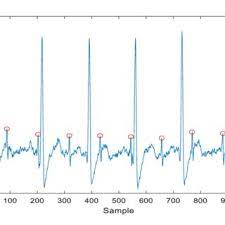 Medication reconciliation: Quality improvement in healthcare is a continuous process that aims to enhance patient outcomes, safety, and satisfaction while optimizing the efficiency of healthcare delivery. This essay presents a comprehensive quality improvement proposal covering the key fundamentals of a successful quality improvement initiative, including recognizing a specific problem, data collection and analysis, implementing involvements, and evaluating outcomes. The proposal focuses on civilizing the medication understanding process in a hospital setting, a serious aspect of patient care.Medication reconciliation: Problem Identificationhttps://youtu.be/UGfGy3cLU9M?si=j-GA9vYaP8NGZY8rBackgroundMedication understanding is the process of creating the most accurate list of all medications a patient is taking, including drug name, dosage, regularity, and route, and associating it to the physician's admission, transfer, and discharge orders. Accurate tablet reconciliation is crucial in preventing medication errors, drug interactions, and adverse drug events, which can lead to easy-going harm and amplified healthcare costs.Problem StatementDespite its importance, medication reconciliation remains a significant challenge in healthcare settings, leading to frequent discrepancies between the medications patients are taking and what is recorded in their medical records. These discrepancies can result from incomplete or inaccurate information gathering during charge, transfer, or discharge. Such issues can jeopardize patient safety, increase the risk of adverse events, and lead to inefficiencies.Aims and ObjectivesThis quality improvement proposal aims to reduce medication reconciliation discrepancies during admission, transfer, and discharge by implementing systematic variations and best practices. The specific objectives include:Standardization of Medication Reconciliation: Develop standardized protocols and procedures for medication understanding that are consistently trailed across all units and subdivisions in the hospital.Enhanced Interdisciplinary Communication: Improve communication and collaboration among healthcare providers involved in the medication reconciliation process, including nurses, surgeons, apothecaries, and patients.Medication Reconciliation Training: Provide ongoing training and education to healthcare staff on best practices for medicine reconciliation, stressing the importance of accurate and comprehensive papers.Patient Engagement: Involve patients in the pill reconciliation process by heartening them to provide accurate and up-to-date medication lists and humanizing them on the importance of medication safety.Data Collection and Analysis: Start a robust system for collecting data on medicine reconciliation discrepancies, tracking trends, and recognizing areas for improvement.MethodsData Collection and Analysis:To successfully address the problem, we must start with a detailed understanding of the existing medication understanding within the hospital. Data collection methods will include:Retrospective Chart Review: Analyze a trial of patient charts to identify pill reconciliation discrepancies at admission, transfer, and discharge. This will serve as a baseline assessment.Staff Surveys: Distribute surveys to healthcare providers involved in capsule reconciliation to gather insights on current practices, challenges, and chances for enhancement.Patient Interviews: Conduct interviews with a taster of patients to understand their knowledge and perspectives on medicine understanding.Review of Adverse Events: Examine records of adverse proceedings related to pill differences to assess the impression on patient safety.InterventionsBased on the data collected and the recognized problem areas, the following involvements will be implemented:Standardized Medication Reconciliation Protocol: Develop a standardized medication reconciliation protocol that outlines roles and responsibilities, timing, and certification requirements. This protocol will be dependably followed across all units and subdivisions.Interdisciplinary Communication: Establish regular multidisciplinary meetings to discuss medication reconciliation discrepancies, share best practices, and identify occasions for enhancement. These meetings will involve nurses, surgeons, apothecaries, and other applicable staff.Medication Reconciliation Training: Provide ongoing training and education for healthcare staff on medication reconciliation best practices. This will include plants, webinars, and admittance to enlightening resources.Patient Engagement: Create educational materials to raise awareness about the importance of medication safety and accurate medication lists. Encourage patients to actively contribute to medication understanding by providing their medication histories.Documentation and Technology Improvement: Invest in electronic health record (EHR) enhancements that support accurate and efficient medication understanding. This may include decision sustenance tools, alerts for discrepancies, and improved lines for medication documentation.Implementation PlanSuccessful operation of the proposed involvements requires careful planning and coordination:Leadership Commitment: Secure leadership buy-in and support for the quality improvement initiative. Could you assign a project manager or quality development team to oversee the operation process?Pilot Testing: Conduct a pilot test of the standardized medication reconciliation protocol in a select unit or department before full implementation. Gather feedback and make necessary adjustments.Staff Training: Provide complete training to all healthcare staff complicated in medication reconciliation. This should include in-person sessions, online modules, and constant education opportunities.Patient Education: Develop and integrate patient education materials into the hospital's program. Could you make sure that patients are informed about their role in capsule reconciliation?Technology Integration: Work closely with the hospital's IT subdivision to implement and optimize electronic health record augmentations that support medication reconciliation. Could you make sure that staff receive training on the new EHR features?Continuous Monitoring and Feedback: Establish a system for ongoing data collection and analysis of medication reconciliation discrepancies. Could you provide steady feedback to staff and guidance on progress and areas for improvement?Sustainability Plan: Develop a sustainability plan to ensure that the developments in medication reconciliation continue over the long term. This may include ongoing training, recital metrics, and regular audits.Evaluation and OutcomesThe success of the quality improvement initiative will be appraised through a combination of quantitative and qualitative measures:Reduction in Discrepancies: Measure the drop in medication reconciliation discrepancies at admission, transfer, and liberation likened to baseline data.Adherence to Uniform Protocol: Assess how healthcare staff adhere to the standardized medication reconciliation protocol.Patient Feedback: Gather patient feedback about their involvement with medication reconciliation and assess any improvements in patient consummation.Adverse Events: Monitor and track adverse events related to tablet discrepancies to determine if there is a reduction in patient harm.Staff Surveys: Administer follow-up surveys to healthcare providers to gauge their perceptions of the quality improvement creativity and its impact on their work.Interdisciplinary Collaboration: Appraise multidisciplinary partnership and communication level through observations and feedback from staff complex in medication reconciliation.ConclusionQuality improvement in healthcare is an ongoing process to enhance patient outcomes, safety, and satisfaction. This comprehensive quality improvement proposal addresses the critical issue of medication reconciliation differences in a hospital setting. By identifying the problem, collecting and analyzing data, implementing evidence-based interventions, and evaluating outcomes, healthcare governments can make significant strides in educating the medication reconciliation process and, ultimately, patient care. Successful implementation requires strong leadership commitment, staff training, patient education, and ongoing monitoring to ensure sustained healthcare quality and safety improvements.ReferencesMcCalman, J., Bailie, R., Bainbridge, R., McPhail-Bell, K., Percival, N., Askew, D., Fagan, R. and Tsey, K. (2018). Continuous Quality Improvement and Comprehensive Primary Health Care: A Systems Framework to Improve Service Quality and Health Outcomes. Frontiers in Public Health, 6(76). doi:https://doi.org/10.3389/fpubh.2018.00076.O’Donnell, B. and Gupta, V. (2020). Continuous Quality Improvement. [online] PubMed. Available at: https://www.ncbi.nlm.nih.gov/books/NBK559239/.